S301專用QR CODE 如右:           OR  https://forms.gle/eLkKokyTV1Nybk9q9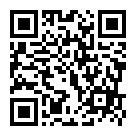 S302專用QR CODE 如右:           OR  https://forms.gle/6R53ERGbTGBxrCcL7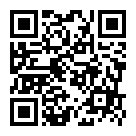 S303專用QR CODE 如右:           OR https://forms.gle/uQYnKzWm68BQt87TA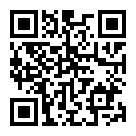 S304專用QR CODE 如右:          OR https://forms.gle/cdmUJfd1Gb2JHWxx9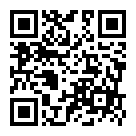 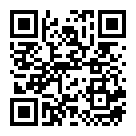 S305專用QR CODE 如右:          OR https://forms.gle/kqx6gqf8W8rtuMiY9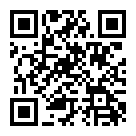 S306專用QR CODE 如右:          OR https://forms.gle/1WtSkTvnF7Pvu2WS6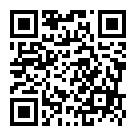 S307專用QR CODE 如右:          OR https://forms.gle/R5x5HAsBiZSmYqb77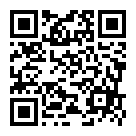 S308專用QR CODE 如右:         OR https://forms.gle/gceLUjSsBjRDzVED6